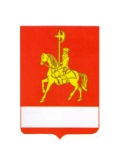 АДМИНИСТРАЦИЯ КАРАТУЗСКОГО РАЙОНАПОСТАНОВЛЕНИЕ           О внесении изменений в муниципальную программу «Обеспечение качественного бухгалтерского, бюджетного и налогового учета в муниципальных учреждениях Каратузского района»В соответствии со ст. 179 Бюджетного кодекса Российской Федерации, ст. 26, 27.1 Устава муниципального образования «Каратузский район», постановлением администрации Каратузского района от 26.10.2016 № 598-п «Об утверждении Порядка принятия решений о разработке муниципальных программ Каратузского района, их формирование и реализации» ПОСТАНОВЛЯЮ:Внести в муниципальную программу «Обеспечение качественного бухгалтерского, бюджетного и налогового учета в муниципальных учреждениях Каратузского района», утвержденную постановлением администрации Каратузского района № 680-п от 05.11.2015 года (в редакции от 17.05.2021 г. № 369-п)  следующие изменения:В паспорте программы «Обеспечение качественного бухгалтерского, бюджетного и налогового учета в муниципальных учреждениях Каратузского района», строку «Информация по ресурсному обеспечению муниципальной программы, в том числе в разбивке по источникам финансирования по годам реализации муниципальной программы» изложить в новой редакции:1.2. Приложение № 3  к муниципальной программе  «Обеспечение качественного бухгалтерского, бюджетного и налогового учета в муниципальных учреждениях Каратузского района», изложить в следующей редакции согласно приложению № 1 к настоящему постановлению.1.3. Приложение № 4  к муниципальной программе  «Обеспечение качественного бухгалтерского, бюджетного и налогового учета в муниципальных учреждениях Каратузского района», изложить в следующей редакции согласно приложению № 2 к настоящему постановлению.2.Контроль за исполнением настоящего постановления возложить на       Е.С.Мигла, заместителя главы района по финансам, экономике – руководителя финансового управления администрации Каратузского района.3. Постановление вступает в силу в день, следующий за днем его официального опубликования в периодическом печатном издании «Вести муниципального образования «Каратузский район».И.о. главы района                                                                                Е.С. Мигла     24.11.2021с. Каратузское          № 965-п   Информация по ресурсному обеспечению муниципальной программы, в том числе в разбивке по источникам финансирования по годам реализации муниципальной программыВсего по программе:2016 год –15 768,55541 тыс.рублей,в том числе:        районный бюджет – 15 768,55541 тыс.рублей.2017 год – 16 779,96529 тыс.рублей в том числе:         районный бюджет –16 779,96529 тыс.рублей2018 год – 17 906,07 тыс.рублей в том числе:         краевой бюджет – 632,67 тыс.рублей;         районный бюджет – 17 273,4 тыс.рублей.2019 год – 17 900,05 тыс.рублей в том числе:         районный бюджет – 17 633,5 тыс.рублей.         краевой бюджет – 266,55 тыс.рублей2020 год – 18 933,2 тыс.рублей в том числе:         краевой бюджет -31,9 тыс.рублей         районный бюджет – 18 901,3 тыс.рублей.2021 год – 21 276,1 тыс.рублейв том числе:         районный бюджет – 21 276,1 тыс.рублей.2022 год – 21 240,4тыс.рублейв том числе:         районный бюджет – 21 240,4тыс.рублей.2023 год – 21 240,4тыс.рублейв том числе:         районный бюджет – 21 240,4тыс.рублейПриложение № 1 к Постановлению администрации Каратузского района от 25.11.2021 № 965-пПриложение № 1 к Постановлению администрации Каратузского района от 25.11.2021 № 965-пПриложение № 1 к Постановлению администрации Каратузского района от 25.11.2021 № 965-пПриложение № 1 к Постановлению администрации Каратузского района от 25.11.2021 № 965-пПриложение №3 к муниципальной программе  «Обеспечение  качественного  бухгалтерского, бюджетного  и налогового  учета в муниципальных учреждениях Каратузского района»Приложение №3 к муниципальной программе  «Обеспечение  качественного  бухгалтерского, бюджетного  и налогового  учета в муниципальных учреждениях Каратузского района»Приложение №3 к муниципальной программе  «Обеспечение  качественного  бухгалтерского, бюджетного  и налогового  учета в муниципальных учреждениях Каратузского района»Приложение №3 к муниципальной программе  «Обеспечение  качественного  бухгалтерского, бюджетного  и налогового  учета в муниципальных учреждениях Каратузского района»Информация о ресурсном обеспечении муниципальной программы "Обеспечение качественного бухгалтерского, бюджетного и налогового учета в муниципальных учреждениях Каратузского района"  за счет средств районного бюджета, в том числе средств, поступивших из бюджетов других уровней бюджетной системы и бюджетов государственных внебюджетный фондовИнформация о ресурсном обеспечении муниципальной программы "Обеспечение качественного бухгалтерского, бюджетного и налогового учета в муниципальных учреждениях Каратузского района"  за счет средств районного бюджета, в том числе средств, поступивших из бюджетов других уровней бюджетной системы и бюджетов государственных внебюджетный фондовИнформация о ресурсном обеспечении муниципальной программы "Обеспечение качественного бухгалтерского, бюджетного и налогового учета в муниципальных учреждениях Каратузского района"  за счет средств районного бюджета, в том числе средств, поступивших из бюджетов других уровней бюджетной системы и бюджетов государственных внебюджетный фондовИнформация о ресурсном обеспечении муниципальной программы "Обеспечение качественного бухгалтерского, бюджетного и налогового учета в муниципальных учреждениях Каратузского района"  за счет средств районного бюджета, в том числе средств, поступивших из бюджетов других уровней бюджетной системы и бюджетов государственных внебюджетный фондовИнформация о ресурсном обеспечении муниципальной программы "Обеспечение качественного бухгалтерского, бюджетного и налогового учета в муниципальных учреждениях Каратузского района"  за счет средств районного бюджета, в том числе средств, поступивших из бюджетов других уровней бюджетной системы и бюджетов государственных внебюджетный фондовИнформация о ресурсном обеспечении муниципальной программы "Обеспечение качественного бухгалтерского, бюджетного и налогового учета в муниципальных учреждениях Каратузского района"  за счет средств районного бюджета, в том числе средств, поступивших из бюджетов других уровней бюджетной системы и бюджетов государственных внебюджетный фондовИнформация о ресурсном обеспечении муниципальной программы "Обеспечение качественного бухгалтерского, бюджетного и налогового учета в муниципальных учреждениях Каратузского района"  за счет средств районного бюджета, в том числе средств, поступивших из бюджетов других уровней бюджетной системы и бюджетов государственных внебюджетный фондовИнформация о ресурсном обеспечении муниципальной программы "Обеспечение качественного бухгалтерского, бюджетного и налогового учета в муниципальных учреждениях Каратузского района"  за счет средств районного бюджета, в том числе средств, поступивших из бюджетов других уровней бюджетной системы и бюджетов государственных внебюджетный фондовИнформация о ресурсном обеспечении муниципальной программы "Обеспечение качественного бухгалтерского, бюджетного и налогового учета в муниципальных учреждениях Каратузского района"  за счет средств районного бюджета, в том числе средств, поступивших из бюджетов других уровней бюджетной системы и бюджетов государственных внебюджетный фондовИнформация о ресурсном обеспечении муниципальной программы "Обеспечение качественного бухгалтерского, бюджетного и налогового учета в муниципальных учреждениях Каратузского района"  за счет средств районного бюджета, в том числе средств, поступивших из бюджетов других уровней бюджетной системы и бюджетов государственных внебюджетный фондовИнформация о ресурсном обеспечении муниципальной программы "Обеспечение качественного бухгалтерского, бюджетного и налогового учета в муниципальных учреждениях Каратузского района"  за счет средств районного бюджета, в том числе средств, поступивших из бюджетов других уровней бюджетной системы и бюджетов государственных внебюджетный фондов(тыс.рублей)№ п/пСтатус (муниципальная программа, подпрограмма)Наименование муниципальной программы, подпрограммыНаименование  главного распорядителя бюджетные средств (далее - ГРБС)Код бюджетной классификацииКод бюджетной классификацииКод бюджетной классификацииКод бюджетной классификацииОчередной финансовый годПервый год планового периодаВторой год планового периодаИтого на очередной финансовый год и плановый период№ п/пСтатус (муниципальная программа, подпрограмма)Наименование муниципальной программы, подпрограммыНаименование  главного распорядителя бюджетные средств (далее - ГРБС)Код бюджетной классификацииКод бюджетной классификацииКод бюджетной классификацииКод бюджетной классификациипланпланпланИтого на очередной финансовый год и плановый период№ п/пСтатус (муниципальная программа, подпрограмма)Наименование муниципальной программы, подпрограммыНаименование  главного распорядителя бюджетные средств (далее - ГРБС)ГРБСРзПрЦСРВР2021 год2022 год2023 годИтого на очередной финансовый год и плановый период1234567891011121Муниципальная программа "Обеспечение качественного бухгалтерского, бюджетного и налогового учета в муниципальных учреждениях Каратузского района"всего расходные обязательства по муниципальной программеХХХХ21276,1021240,4021240,4063756,901Муниципальная программа "Обеспечение качественного бухгалтерского, бюджетного и налогового учета в муниципальных учреждениях Каратузского района"в том числе по ГРБС: администрация района901ХХХ21276,1021240,4021240,4063756,90Мероприятие 1Обеспечение эффективной организации и ведения бухгалтерского, бюджетного и налогового учета и отчетности, документального и взаимосвязанного их отражения в бухгалтерских регистрах.всего расходные обязательства по муниципальной программе9010113ХХ21189,4621140,4021140,4063470,26Мероприятие 1Обеспечение эффективной организации и ведения бухгалтерского, бюджетного и налогового учета и отчетности, документального и взаимосвязанного их отражения в бухгалтерских регистрах.в том числе по ГРБС: администрация района9010113240002401061121189,4621140,4021140,4063470,26Мероприятие 2Укрепление материально-технической базы МСБУ «РЦБ»всего расходные обязательства по муниципальной программе9010113240002401061286,64100,00100,00286,64Мероприятие 2Укрепление материально-технической базы МСБУ «РЦБ»в том числе по ГРБС: администрация района9010113240002401061286,64100,00100,00286,64Приложение № 2 к Постановлению администрации Каратузского района от 00.00.2021 № 000-пПриложение № 2 к Постановлению администрации Каратузского района от 00.00.2021 № 000-пПриложение № 2 к Постановлению администрации Каратузского района от 00.00.2021 № 000-пПриложение № 2 к Постановлению администрации Каратузского района от 00.00.2021 № 000-пПриложение № 2 к Постановлению администрации Каратузского района от 00.00.2021 № 000-пПриложение № 4    к муниципальной программе "Обеспечение качественного бухгалтерского, бюджетного и налогового учета в муниципальных учреждениях Каратузского района" Приложение № 4    к муниципальной программе "Обеспечение качественного бухгалтерского, бюджетного и налогового учета в муниципальных учреждениях Каратузского района" Приложение № 4    к муниципальной программе "Обеспечение качественного бухгалтерского, бюджетного и налогового учета в муниципальных учреждениях Каратузского района" Приложение № 4    к муниципальной программе "Обеспечение качественного бухгалтерского, бюджетного и налогового учета в муниципальных учреждениях Каратузского района" Приложение № 4    к муниципальной программе "Обеспечение качественного бухгалтерского, бюджетного и налогового учета в муниципальных учреждениях Каратузского района" Информация об источниках финансирования отдельных мероприятий муниципальной программы "Обеспечение качественного бухгалтерского, бюджетного и налогового учета в муниципальных учреждениях Каратузского района" (средства районного бюджета, в том числе средства, поступившие из бюджетов других уровней бюджетной системы,  бюджетов государственных внебюджетных фондов)Информация об источниках финансирования отдельных мероприятий муниципальной программы "Обеспечение качественного бухгалтерского, бюджетного и налогового учета в муниципальных учреждениях Каратузского района" (средства районного бюджета, в том числе средства, поступившие из бюджетов других уровней бюджетной системы,  бюджетов государственных внебюджетных фондов)Информация об источниках финансирования отдельных мероприятий муниципальной программы "Обеспечение качественного бухгалтерского, бюджетного и налогового учета в муниципальных учреждениях Каратузского района" (средства районного бюджета, в том числе средства, поступившие из бюджетов других уровней бюджетной системы,  бюджетов государственных внебюджетных фондов)Информация об источниках финансирования отдельных мероприятий муниципальной программы "Обеспечение качественного бухгалтерского, бюджетного и налогового учета в муниципальных учреждениях Каратузского района" (средства районного бюджета, в том числе средства, поступившие из бюджетов других уровней бюджетной системы,  бюджетов государственных внебюджетных фондов)Информация об источниках финансирования отдельных мероприятий муниципальной программы "Обеспечение качественного бухгалтерского, бюджетного и налогового учета в муниципальных учреждениях Каратузского района" (средства районного бюджета, в том числе средства, поступившие из бюджетов других уровней бюджетной системы,  бюджетов государственных внебюджетных фондов)Информация об источниках финансирования отдельных мероприятий муниципальной программы "Обеспечение качественного бухгалтерского, бюджетного и налогового учета в муниципальных учреждениях Каратузского района" (средства районного бюджета, в том числе средства, поступившие из бюджетов других уровней бюджетной системы,  бюджетов государственных внебюджетных фондов)Информация об источниках финансирования отдельных мероприятий муниципальной программы "Обеспечение качественного бухгалтерского, бюджетного и налогового учета в муниципальных учреждениях Каратузского района" (средства районного бюджета, в том числе средства, поступившие из бюджетов других уровней бюджетной системы,  бюджетов государственных внебюджетных фондов)(тыс.рублей)№ п/пСтатус (муниципальная программа, подпрограмма)Наименование муниципальной программы, подпрограммыУровень бюджетной системы/источники финансированияочередной
финансовый
год (2021)первый год 
планового периода (2022)второй год 
планового периода (2023)Итого
на период№ п/пСтатус (муниципальная программа, подпрограмма)Наименование муниципальной программы, подпрограммыУровень бюджетной системы/источники финансированияпланпланпланИтого
на периодМуниципальная программаРазвитие системы образования Каратузского района  Всего 21276,1021240,4021240,4063756,90Муниципальная программаРазвитие системы образования Каратузского района  в том числе:0,00Муниципальная программаРазвитие системы образования Каратузского района  федеральный бюджет (*)0,000,000,000,00Муниципальная программаРазвитие системы образования Каратузского района  краевой бюджет0,000,000,000,00Муниципальная программаРазвитие системы образования Каратузского района  внебюджетные источники0,000,000,000,00Муниципальная программаРазвитие системы образования Каратузского района  районный бюджет21276,1021240,4021240,4063756,90Мероприятие 1Обеспечение качественной организации и ведения бухгалтерского, бюджетного и налогового учета и отчетности, документального и взаимосвязанного их отражения в бухгалтерских регистрах.Всего 21189,4621140,4021140,4063470,26Мероприятие 1Обеспечение качественной организации и ведения бухгалтерского, бюджетного и налогового учета и отчетности, документального и взаимосвязанного их отражения в бухгалтерских регистрах.в том числе:0,00Мероприятие 1Обеспечение качественной организации и ведения бухгалтерского, бюджетного и налогового учета и отчетности, документального и взаимосвязанного их отражения в бухгалтерских регистрах.федеральный бюджет (*)0,000,000,000,00Мероприятие 1Обеспечение качественной организации и ведения бухгалтерского, бюджетного и налогового учета и отчетности, документального и взаимосвязанного их отражения в бухгалтерских регистрах.краевой бюджет0,000,000,000,00Мероприятие 1Обеспечение качественной организации и ведения бухгалтерского, бюджетного и налогового учета и отчетности, документального и взаимосвязанного их отражения в бухгалтерских регистрах.внебюджетные источники0,000,000,000,00Мероприятие 1Обеспечение качественной организации и ведения бухгалтерского, бюджетного и налогового учета и отчетности, документального и взаимосвязанного их отражения в бухгалтерских регистрах.районный бюджет21189,4621140,4021140,4063470,26Мероприятие 2Укрепление материально-технической базы МСБУ «РЦБ»Всего 86,64100,00100,00286,64Мероприятие 2Укрепление материально-технической базы МСБУ «РЦБ»в том числе:0,00Мероприятие 2Укрепление материально-технической базы МСБУ «РЦБ»федеральный бюджет (*)0,000,000,000,00Мероприятие 2Укрепление материально-технической базы МСБУ «РЦБ»краевой бюджет0,000,000,000,00Мероприятие 2Укрепление материально-технической базы МСБУ «РЦБ»внебюджетные источники0,000,000,000,00Мероприятие 2Укрепление материально-технической базы МСБУ «РЦБ»районный бюджет86,64100,00100,00286,64